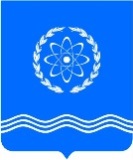 				ОБНИНСКОЕ  ГОРОДСКОЕ  СОБРАНИЕГОРОДСКОГО ОКРУГА «ГОРОД ОБНИНСК»П Р О Т О К О Л  № 21г. Обнинск 									от 29 ноября 2016 годаПредседательствующий: Викулин В.В. –   Глава городского самоуправления,							Председатель городского СобранияПрисутствовали депутаты городского Собрания:Наволокин В.В. –  заместитель Председателя городского Собрания;Отсутствовали депутаты городского Собрания:Галкин И.А., Краско С.П., Нарусов М.А., Пахоменко К.В., Пикалов В.С., Самбуров Д.А., Сергеева Л.А., Сошников М.А., Шатухин А.Е.Приглашены: Ананьев Г.Е. – заместитель главы Администрации города по экономическому развитию;Помещикова С.А. – начальник правового Управления Администрации города;Черныш Н.В. – начальник отдела зкономической политики Администрации города;Коновалов И.Г.  – заместитель прокурора города Обнинска.Представители средств массовой информации.ПроектПОВЕСТКА ДНЯ:О внесении изменений в Положение  «О едином налоге на вмененный доход для отдельных видов деятельности», утвержденное решением городского Собрания № 03-03 от 22.11.2005 (в ред. решений Обнинского городского Собрания   от 24.11.2005 № 01-04, от 25.04.2006  № 02-19, от 21.11.2006 № 03-31,  от 06.03.2007 № 04-39, от 20.11.2007 № 01-50, от 28.10.2008 № 03-64, от 27.10.2009 № 01-78, от 02.11.2010 №05-12, от 24.05.2011 № 04-21, от 29.05.2012 № 02-34, от 25.09.2012 № 01-36)                 Березнер Л.А. – председатель комитета по экономической политике                 Ананьев Г.Е. – заместитель главы Администрации города по экономическому развитиюРазное:ВИКУЛИН В.В. открыл заседание городского Собрания и предложил принять повестку дня за основу. Поставил это предложение на голосование.ГОЛОСОВАЛИ: «за» - 21  , «против» - 0, «воздержались» - 0.Предложил проголосовать за повестку дня в целом.ГОЛОСОВАЛИ: «за» - 21, «против» - 0, «воздержались» - 0.Повестка дня утверждена.1.СЛУШАЛИ: АНАНЬЕВА Г.Е. – заместителя главы Администрации города по экономическому развитию по первому вопросу повестки заседания городского Собрания «О внесении изменений в Положение  «О едином налоге на вмененный доход для отдельных видов деятельности», утвержденное решением городского Собрания № 03-03 от 22.11.2005 (в редакции решений Обнинского городского Собрания  от 24.11.2005 № 01-04, от 25.04.2006  № 02-19, от 21.11.2006 № 03-31,  от 06.03.2007 № 04-39, от 20.11.2007 № 01-50, от 28.10.2008 № 03-64, от 27.10.2009 № 01-78, от 02.11.2010 № 05-12, от 24.05.2011 № 04-21, от 29.05.2012 № 02-34, от 25.09.2012 № 01-36)».АНАНЬЕВ Г.Е. доложил, что на основании Федерального закона от 03.07.2016 № 248 – ФЗ «О внесении изменений в часть вторую Налогового кодекса Российской Федерации», вносимые изменения уточнят названия видов бытовых услуг для применения налогообложения в виде единого налога для отдельных видов предпринимательской деятельности. Вносятся новые названия видов деятельности и видов продукции по оказанию бытовых услуг и услуг по ремонту, техническому обслуживанию автотранспортных средств взамен ранее принятых названий услуг.. На основании разъяснений, данных налоговой инспекцией, рекомендовано внести следующие изменения в действующее Положение «О едином налоге на вмененный доход для отдельных видов деятельности» сроком до 1 декабря 2016 года: В пункте 1:а) Изложить  название пункта  в новой редакции:1. Виды предпринимательской деятельности, в отношении которых может применяться единый налог на вмененный доход. б) Подпункт 1 изложить в новой редакции:    1) Оказания бытовых услуг. Коды видов деятельности в соответствии с Общероссийским классификатором видов экономической деятельности и коды услуг в соответствии с Общероссийским классификатором продукции по видам экономической деятельности, относящихся к бытовым услугам, определяются Правительством Российской Федерации.Добавил, что уже получено распоряжение Правительства Российской Федерации о внесении определения кодов деятельности, на основании которых и будет дальше происходить работа. Сказал, что данный проект решения рассмотрен на совместном заседании комитета по бюджету, финансам и налогам и комитета по экономической политике и рекомендован к принятию.ВИКУЛИН В.В. спросил, есть ли вопросы, предложения.ВИКУЛИН В.В. спросил, об изменениях, которые вносятся в Положение «О едином налоге на вмененный доход для отдельных видов деятельности», касаются ли они кодов видов деятельности или коэффициентов уплачиваемых по налогу?АНАНЬЕВ Г.Е. ответил, что для применения единого налога на вмененный доход по оказанию бытовых услуг будут применяться коды видов деятельности в соответствии с Общероссийским классификатором видов экономической деятельности и коды услуг в соответствии с Общероссийским классификатором продукции по видам экономической деятельности, относящихся к бытовым услугам, определенных Правительством Российской Федерации.Добавил, что данными изменениями в Положение уточняются наименования услуг.Сообщил, что в настоящее время 570 налогоплательщиков единого налога на вмененный доход, из них 47 –организации, остальные – физические лица.ВИКУЛИН В.В. предоставил слово Березнеру Л.А.БЕРЕЗНЕР Л.А. сказал, что ему нечего добавить к докладу Г.Е. Ананьева.ВИКУЛИН В.В. поставил проект решения на голосование.ГОЛОСОВАЛИ: «за» - 21  , «против» - 0, «воздержались» - 0.Решение № 01-21 принято и прилагается.ВИКУЛИН В.В. объявил о закрытии заседания.Глава городского самоуправления,Председатель городского Собрания 					В.В. Викулин2 – в дело1 – прокуратура1 – Администрация городаАнциферов Р.Г.Березнер Л.А.Гуров З.Р.Журавлев М.В. Заеленков Д.Н. Зыков А.А.Корнилова Е.И.Косинская А.Б.Наруков В.В.Петров В.А.Плашкевич В.Е.Рожкова Н.Г.Светлаков В.Б.Силуянов А.Ю. Скиртач Т.В.Сухарев А.Е. Фрай Ю.В.Халецкий Е.ВХоменко М.А.